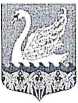 МЕСТНАЯ АДМИНИСТРАЦИЯ МУНИЦИПАЛЬНОГО ОБРАЗОВАНИЯ
ЛЕБЯЖЕНСКОЕ ГОРОДСКОЕ ПОСЕЛЕНИЕ МУНИЦИПАЛЬНОГО ОБРАЗОВАНИЯ
ЛОМОНОСОВСКИЙ МУНИЦИПАЛЬНЫЙ РАЙОН ЛЕНИНГРАДСКОЙ ОБЛАСТИПОСТАНОВЛЕНИЕ«23» сентября 2021 г.«Об определении должностных лиц местной администрации муниципального образования Лебяженское городское поселение муниципального образования Ломоносовский муниципальный район Ленинградской области, уполномоченных составлять протоколы об административных правонарушениях»В целях реализации положений Кодекса Российской Федерации об административных правонарушениях, руководствуясь Областным законом Ленинградской области от 13.10.2006 № 116-03 «О наделении органов местного самоуправления муниципальных образований Ленинградской области отдельными государственными полномочиями Ленинградской области в сфере административных правонарушений», Областным законом Ленинградской области от 02.07.2003 № 47 «Об административных правонарушениях», на основании протеста прокуратуры Ломоносовского района от 04.02.2021 года №07-63-2021, на основании протеста прокуратуры №7-63-2021 от 31.08.2021 года, местная администрация МО Лебяженское городское поселениеПОСТАНОВЛЯЕТ:Определить должностных лиц местной администрации МО Лебяженское городское поселение, уполномоченных составлять протоколы об административных правонарушениях, предусмотренных ст.ст. 2.2, 2.2_1, 2.3, 2.6, 2.10, 2.10-1, 2.10-2, 2.10-3, 2.11, 2.12, 2.13, 3.2, 3.3, 3.5, 3.7, 4.2, 4.3, 4.4, 4.5, 4.6, 4.6-1, 4.7, 4.8, 4.9, 4.9-1, 4.10, 4.11, 4.12, 4.13 (в отношении автомобильных дорог общего пользования местного значения), 4.15, частью 2 статьи 6.5 (в отношении нарушения требований к осуществлению регулярных перевозок пассажиров и багажа автомобильным транспортом по муниципальным маршрутам регулярных перевозок по нерегулируемым тарифам, установленных муниципальными нормативными правовыми актами), 7.2, 7.2_1, 7.6, 8.1 (в отношении предоставления муниципальных услуг) и 9.1, 4.14 (в отношении собственников или иных законных владельцев зданий, строений, сооружений, земельных участков, находящихся в собственности граждан, юридических лиц, муниципальной собственности городских и сельских поселений Ленинградской области, государственной собственности) областного закона Ленинградской области от 02.07.2003 года№ 47-оз «Об административных правонарушениях:Ушаков Сергей Валентинович - глава местной администрации МО Лебяженское городское поселение;Гетманская Юлия Александровна - заместитель главы местной администрации МО Лебяженское городское поселение;Равин Егор Алексеевич - заместитель главы местной администрации МО Лебяженское городское поселение;Барышева Ольга Андреевна - ведущий специалист местной администрации МО Лебяженское городское поселение;Макарова Елена Николаевна - ведущий специалист местной администрации МО Лебяженское городское поселение.Признать утратившим силу постановление местной администрации МО Лебяженское городское поселение №40 от 05.02.2021 года.Опубликовать настоящее постановление на официальном сайте поселения www.lebiaje.ru.Настоящее постановление вступает в силу с даты его подписания.Контроль за исполнением настоящего постановления оставляю за собой.Глава местной администрацииМО Лебяженское городское поселение					С.В. Ушаков